О деятельности Контрольно-счётной палаты муниципального района «Усть-Цилемский» в 2022 годуЗаслушав отчёт председателя Контрольно-счётной палаты муниципального района «Усть-Цилемский» Кисляковой М. А. о деятельности Контрольно-счётной палаты муниципального района «Усть-Цилемский» в 2022 году,Совет муниципального района «Усть-Цилемский» решил:1. Отчёт председателя Контрольно-счётной палаты муниципального района «Усть-Цилемский» Кисляковой М. А. о деятельности Контрольно-счётной палаты муниципального района «Усть-Цилемский» в 2022 году принять к сведению (отчёт прилагается).2. Решение вступает в силу со дня принятия.Председатель Совета муниципального района «Усть-Цилемский»                                                                                П. А. ДуркинКонтрольно-счётная палата муниципального района «Усть-Цилемский» О Т Ч Ё То деятельности Контрольно-счётной палатымуниципального района «Усть-Цилемский» в 2022 году Усть – Цильма 2023Содержание _______________________ОТЧЁТо деятельности Контрольно-счётной палаты  муниципального района «Усть-Цилемский» в 2022 годуОтчёт о деятельности Контрольно-счётной палаты муниципального района «Усть-Цилемский» Республики Коми за 2022 год подготовлен в соответствии со  статьей 19 Федерального закона от 07.02.2011 № 6-ФЗ «Об общих принципах организации и деятельности контрольно-счётных органов субъектов Российской Федерации и муниципальных образований», раздела 20 Положения о Контрольно-счётной палате муниципального района «Усть-Цилемский», утверждённого решением Совета муниципального района «Усть-Цилемский» от 28.10.2021 № 06-09/75, а также на основании стандарта организации деятельности «Порядок составления годового отчёта о деятельности Контрольно-счётной палаты муниципального района «Усть-Цилемский», утверждённого приказом председателя Контрольно-счётной палаты  муниципального района «Усть-Цилемский» от 09.10.2013 № 01-07/17.Основные итоги и особенности деятельности Контрольно-счётной палаты в отчётном годуОтчёт о деятельности Контрольно-счётной палаты муниципального района «Усть-Цилемский» (далее – Контрольно-счётная палата, Палата) за 2022 год представлен в Совет муниципального района «Усть-Цилемский» (далее – Совет) на рассмотрение в порядке, установленном статьей 19 Федерального закона от 07.02.2011 № 6-ФЗ «Об общих принципах организации и деятельности контрольно-счётных органов субъектов Российской Федерации и муниципальных образований».В отчёте представлены основные итоги деятельности Контрольно-счётной палаты за 2022 год, результаты проведённых контрольных и экспертно-аналитических мероприятий, дан анализ работы по другим направлениям деятельности: организационной, информационной, методической.Компетенция Контрольно-счётной палаты в отчётном периоде определялась  Конституцией  Российской Федерации, Бюджетным кодексом Российской Федерации (далее - БК РФ), Федеральным законом от 06.10.2003 № 131-ФЗ «Об общих принципах организации местного самоуправления в Российской Федерации» (далее – Закон № 131-ФЗ), Федеральным законом от 07.02.2011 № 6-ФЗ «Об общих принципах организации и деятельности контрольно-счётных органов субъектов Российской Федерации и муниципальных образований» (далее – Закон № 6-ФЗ), Федеральным законом от 05.04.2013 № 44-ФЗ «О контрактной системе в сфере закупок товаров, работ, услуг для обеспечения государственных и муниципальных нужд» (далее - Закон № 44-ФЗ), Уставом муниципального образования муниципального района «Усть-Цилемский», Положением о бюджетном процессе в муниципальном районе «Усть-Цилемский», Положением о Контрольно-счётной палате муниципального района «Усть-Цилемский».В соответствии с планом работы в 2022 году Контрольно-счётной палатой проведено 61 мероприятие, в том числе 28 экспертно-аналитических мероприятий (из них 4 собственно экспертно-аналитические мероприятия и 24 экспертизы проектов нормативных правовых актов органов местного самоуправления) и 33 контрольных мероприятия (в том числе 28 внешних проверок годовой бюджетной отчетности).Объем проверенных средств в части контрольной деятельности составил 15 129,84 тыс. рублей.Деятельность Контрольно-счётной палаты в отчётном году была направлена на обеспечение прозрачности бюджетного процесса, повышение эффективности и результативности использования бюджетных ресурсов, выявление и предотвращения причин нарушений при использовании средств бюджета муниципального района «Усть-Цилемский». Как и в предыдущие годы, большая часть нарушений связана с нарушениями законодательства о бухгалтерском учете, о контрактной системе в сфере закупок и иных нормативных правовых актов, регулирующих бюджетные правоотношения. В денежном эквиваленте все эти нарушения оцениваются в сумме 261,76 тыс. рублей.В рамках предварительного контроля проведена экспертиза проекта бюджета муниципального района «Усть-Цилемский» на 2023 год и на плановый период 2024 и 2025 годов, а также проведена экспертиза проектов бюджетов 11 сельских поселений на 2023 год и на плановый период 2024 и 2025 годов.В 2022 году, в числе прочих, предмет ведения Палаты составил вопрос осуществления анализа и оценки результатов закупок, достижение целей осуществления закупок, определённых Федеральным законом № 44-ФЗ.К мероприятиям последующего контроля исполнения бюджета, проведённых Контрольно-счётной палатой в отчётном году, относят внешнюю проверку годовой отчётности главных администраторов бюджетных средств местного бюджета за 2021 год, отчёта об исполнении бюджета муниципального района «Усть-Цилемский» за 2021 год, отчётов об исполнении бюджетов 11 сельских поселений за 2021 год и подготовку заключений по её результатам, а также подготовку ежеквартальных аналитических материалов по исполнению бюджета муниципального района за 2022 год.Контрольная деятельностьВ соответствии с законодательством Контрольно-счётная палата осуществляет свою деятельность на основе годового плана, который разрабатывается и утверждается ею самостоятельно и формируется исходя из необходимости обеспечения всестороннего системного контроля за исполнением бюджета муниципального района «Усть-Цилемский» с учётом всех видов и направлений деятельности Палаты. План работы Контрольно-счётной палаты на 2022 год, утверждённый приказом председателя Контрольно-счётной палаты от 29 декабря 2021 г.    № 01-07/6, сформирован исходя из необходимости выполнения задач, поставленных перед Контрольно-счётной палатой в соответствии с БК РФ, Федеральным законом № 6-ФЗ,  Федеральным законом № 44-ФЗ.Количество проведённых проверок в 2022 году - 49, в том числе  по внешней проверке отчётов об исполнении бюджета и бюджетной отчётности главных администраторов бюджетных средств – 28. Количество объектов, охваченных при проведении проверок - 49.Всего в результате проведённых контрольных и экспертно-аналитических мероприятий в 2022 году было выявлено 46  фактов нарушений и недостатков на общую сумму 261,76  тыс. рублей.В ходе проведения в 2022 году контрольных мероприятий установлено 7 фактов неэффективного использования бюджетных средств на сумму 66,98 тыс. рублей.2.1.Тематические контрольные мероприятияВсего в отчётном периоде проведено 5 контрольных мероприятий. Общий объём проверенных средств составил  15 129,84  тыс. рублей. По результатам контрольных мероприятий составлено 12  актов проверок. По результатам проведённых мероприятий в адрес объектов контроля направлено 10 представлений.	В отчётном периоде Контрольно-счётной палатой проведён ряд тематических проверок.		Проверка соблюдения установленного порядка управления и распоряжения имуществом, находящимся в муниципальной собственности сельского поселения «Уег»	Объект проверки: администрация сельского поселения «Уег».	Проверяемый период: с 01.01.2019 по 31.12.2021 года.		В ходе проверки рассматривались следующие вопросы: состав и структура имущества, администрирование доходов и платежей  бюджета сельского поселения от управления и распоряжения имуществом, выполнение плана приватизации, оценка эффективности управления и распоряжения собственностью, изменение базовой ставки арендной платы, ведение учёта арендной платы за пользование имуществом, проведение претензионной работы с должниками по арендной плате.  	Проведён анализ нормативных правовых и локальных актов в сфере управления имуществом. В ходе проверки установлено, что в собственности сельского поселения «Уег» по состоянию на 01.01.2022 находится имущество общей балансовой стоимостью 2 127,2 тыс. рублей. Имущество муниципальной казны – 605,7 тыс. рублей.	По результатам проверки выявлены следующие нарушения:	1. В нарушение постановления Правительства Республики Коми от 06.12.2002 № 200 «Об утверждении форм расчёта величины годовой арендной платы за пользование государственным имуществом Республики Коми и установлении величины базовой стоимости строительства одного квадратного метра нежилого помещения в городах и районах Республики Коми» (в редакции постановления Правительства Республики Коми от  26.01.2017  № 43)  не внесены изменения в решение Совета сельского поселения «Уег» (далее – Совет) от 14.03.2019 № 4-19/54  «Об утверждении форм расчёта величины годовой арендной платы за пользование имуществом сельского поселения «Уег», в части величины базовой стоимости строительства одного квадратного метра нежилого помещения в сельском поселении «Уег». 	2. Пункт 14 постановления администрации сельского поселения «Уег» от 02.12.2013 № 12/67 «Об утверждении положения о порядке списания муниципального имущества муниципального образования сельского поселения «Уег» (далее – Порядок о списании) не соответствует постановлению Правительства Российской Федерации от 28.01.2006 № 47 «Об утверждении Положения о признании помещения жилым помещением, жилого помещения непригодным для проживания и многоквартирного дома аварийным и подлежащим сносу или реконструкции».  	3.  Пункт 16 Порядка о списании имущества, абзац 3 пункта 3.2, абзац 2 пункта 3.3, абзац 8 пункта 5.1, абзац 8 пункта 6.4 Положения о порядке управления и распоряжения имуществом, находящимся в собственности  сельского поселения «Уег»,  допущены нарушения в  наименовании должностей. Указанные должности  не соответствует утверждённому штатному расписанию. 	4. Администрация не зарегистрировала в установленном порядке в соответствии  с требованиями Земельного кодекса Российской Федерации право постоянного  (бессрочного) пользования на земельный участок  площадью 368 кв. м.5. Предоставленный реестр муниципального имущества сельского поселения «Уег» не соответствует  Порядку ведения органами местного самоуправления реестров муниципального имущества, утверждённому приказом  Минэкономразвития Российской  Федерации  от 30.08.2011 № 424. В разделе 1 «Сведения о недвижимом имуществе, находящемся в собственности сельского поселения «Уег», графа «кадастровый номер муниципального недвижимого имущества» не заполнена.Раздел 2 «Сведения о муниципальном движимом имуществе, находящемся в собственности сельского поселения «Уег» содержит не все обязательные графы для заполнения, а именно:- даты возникновения и прекращения права муниципальной собственности на движимое имущество;- сведения о правообладателе муниципального движимого имущества;- сведения об установленных в отношении муниципального движимого имущества ограничениях (обременениях) с указанием основания и даты их возникновения и прекращения;- сведения о начисленной амортизации.6. Решением Совета сельского поселения «Уег»  от 28.08.2020 № 4-30/93 «Об утверждении формы Реестра муниципального имущества сельского поселения «Уег»  не регламентированы  порядок предоставления информации из реестра и порядок учёта муниципального имущества в реестре.	7. Журнал регистрации и Книга учёта граждан не представлены.8. На день проведения проверки в адрес Контрольно-счётной палаты муниципального района «Усть-Цилемский» не представлено заключение специализированной организации (организации, осуществляющей ремонт, техническое обслуживание, экспертизу технического состояния транспортных средств) о техническом состоянии транспортного средства и не пригодности его к дальнейшей эксплуатации (УАЗ – 315140, года выпуска -2000, идентификационный номер- XTT315140Y0011697).Предложения Контрольно-счетной палаты:		администрации  сельского поселения «Уег»:		- привести вышеуказанные муниципальные нормативные правовые акты в соответствие с действующим законодательством;	- своевременно принимать  нормативные правовые акты;		- вести реестр муниципального имущества в соответствии с Порядком ведения органами местного самоуправления реестров муниципального имущества, утверждённого приказом Министерства экономического развития Российской Федерации от 30.08.2011 № 424;	- предоставить в Контрольно-счётную палату  документы,  подтверж-дающие правомерность списания транспортного средства УАЗ – 315140, года выпуска - 2000, государственный регистрационный номер – В531НХ11, идентификационный номер- XTT315140Y0011697;	- принять меры по устранению выявленных нарушений, недостатков и предотвращению нарушений в будущих периодах. 		Представление к рассмотрению и принятию мер по устранению выявленных нарушений, а также мер по устранению и предупреждению нарушений исполнено не в полном объёме.Проверка соблюдения установленного порядка управления и распоряжения имуществом, находящимся в муниципальной собственности сельского поселения «Нерица»	Объект проверки: администрация сельского поселения «Нерица».	Проверяемый период: с 01.01.2019 по 31.12.2021 год.		В ходе проверки рассматривались следующие вопросы: состав и структура имущества, администрирование доходов и платежей  бюджета сельского поселения от управления и распоряжения имуществом, выполнение плана приватизации, оценка эффективности управления и распоряжения собственностью, изменения базовой ставки арендной платы, ведение учёта арендной платы за пользование имуществом, проведение претензионной работы с должниками по арендной плате.  	Проведён анализ нормативных правовых и локальных актов в сфере управления имуществом. В ходе проверки установлено, что в собственности сельского поселения «Нерица» по состоянию на 01.01.2022 находится имущество общей балансовой стоимостью 4 249,62 тыс. рублей. Имущество муниципальной казны – 895,7 тыс. рублей.	По результатам проверки выявлены следующие нарушения:	1. В нарушение постановления Правительства Республики Коми от 06.12.2002 № 200 «Об утверждении форм расчёта величины годовой арендной платы за пользование государственным имуществом Республики Коми и установлении величины базовой стоимости строительства одного квадратного метра нежилого помещения в городах и районах Республики Коми» (в редакции постановления Правительства Республики Коми от  26.01.2017  № 43)  не внесены изменения в решение Совета сельского поселения «Нерица» (далее – Совет) от 16.08.2013 № 3-8/30  «Об утверждении форм расчёта величины годовой арендной платы за пользование имуществом сельского поселения «Нерица», в части величины базовой стоимости строительства одного квадратного метра нежилого помещения в сельском поселении «Нерица».   	2. В  нарушение  абзаца 4 пункта 2.1 раздела 2  Положения о порядке управления и распоряжения имуществом, находящимся в собственности сельского поселения «Нерица», утверждённого решением Совета сельского поселения «Нерица» от 15.03.2009 № 2-5/32 «Об утверждении Положения о порядке управления и распоряжения имуществом, находящимся в собственности муниципального образования сельского поселения «Нерица» (далее – Положение № 2-5/32),  администрация  сельского поселения «Нерица» приняла постановление  от  23.03.2016 № 07  07 «Об утверждении формы Реестра муниципального имущества сельского поселения «Нерица» (далее – Постановление № 07).3. Предоставленный реестр муниципального имущества сельского поселения «Нерица» не соответствует  Порядку ведения органами местного самоуправления реестров муниципального имущества, утвержденному приказом  Минэкономразвития Российской  Федерации  от 30.08.2011 № 424. В Разделах 1, 2, 3, 5  содержатся не все обязательные графы для заполнения, а именно:- сведения о начисленной амортизации;- сведения о кадастровом номере муниципального недвижимого имущества;- сведения о кадастровой стоимости недвижимого имущества;- площадь, протяженность и (или) иные параметры, характеризующие физические свойства недвижимого имущества;- сведения о правообладателе муниципального движимого и недвижимого имущества.- сведения об установленных в отношении муниципального движимого и недвижимого имущества ограничениях (обременениях) с указанием основания и даты их возникновения и прекращения.- реквизиты документов – оснований возникновения (прекращения) права муниципальной собственности на  движимое и недвижимое имущество.В реестре муниципального имущества отсутствует III раздел.	Постановлением № 07 не регламентировано, какие сведения должны содержаться в разделах реестра, не регламентированы порядок учёта муниципального имущества в реестре и порядок предоставления информации из реестра.	4. Администрация не зарегистрировала в установленном порядке в соответствии  с требованиями Земельного кодекса Российской Федерации право постоянного  (бессрочного) пользования на земельный участок  площадью 1 196 кв. м. 	5. Между пунктом первым и пунктом вторым решения  Совета сельского поселения «Нерица» от  20.06.2018   № 4-13/60 «О внесении изменений в решение Совета сельского поселения «Нерица» от 18 декабря 2014 г. № 3-20/80  «Об утверждении структуры администрации муниципального образования сельского поселения «Нерица» просматривается правовая коллизия.	6. В нарушение подпункта 2.2.4 пункта 2.2 части 2 договора № 1/2021 аренды муниципального имущества от 08.01.2021 Администрация не оформила акт приёма-передачи муниципального имущества -  УАЗ – 29892, 2013 года выпуска, принятого от индивидуального предпринимателя Т.	7. В течение проверяемого периода администрация сельского поселения «Нерица» не предоставила Порядок или Положение о предоставлении в аренду объектов муниципального имущества, находящегося в собственности сельского поселения «Нерица».	8. В реестре Раздела 1 «Перечень объектов имущества (здания), находящегося в собственности сельского поселения «Нерица» и Оборотной ведомости по нефинансовым активам за 2021 год один и тот же объект имеет разное наименование.9. В нарушение требований пункта 145 Инструкции от  01.12.2010  № 157н (приказ Минфина Российской Федерации «Об утверждении единого плана счетов бухгалтерского учёта для органов государственной власти (государственных органов), органов местного самоуправления,  органов управления государственными внебюджетными фондами, государственных академий наук, государственных (муниципальных) учреждений и инструкции по его применению») данные реестра муниципального имущества не соответствуют сведениям ведомости казны муниципального имущества по бухгалтерскому учёту.	10. Реестр муниципальной собственности содержит неполный перечень имеющихся в муниципальной собственности объектов, а именно: 	- земельный участок площадью 1196,0 кв. м, расположенный по адресу: Республика Коми, Усть-Цилемский район, с. Нерица, ул. Центральная, д. 40.  11. Журнал регистрации и Книга учёта граждан не представлены. Предложения Контрольно-счетной палаты:		администрации  сельского поселения «Нерица»:		- привести вышеуказанные муниципальные нормативные правовые акты в соответствие с действующим законодательством;	- своевременно принимать  нормативные правовые акты;		- вести реестр муниципального имущества в соответствии с Порядком ведения органами местного самоуправления реестров муниципального имущества, утверждённым приказом Министерства экономического развития Российской Федерации от 30.08.2011 № 424;	- зарегистрировать в установленном порядке в соответствии  с требованиями Земельного кодекса Российской Федерации право постоянного  (бессрочного) пользования на земельный участок  площадью 1 196 кв. м;	- провести полную инвентаризацию муниципального имущества, сформировать полноценную учётную базу, содержащие физические характеристики имущества, для отражения в учёте и ведения реестра муниципального имущества сельского поселения «Нерица»;	- принять меры по устранению выявленных нарушений, недостатков и предотвращению нарушений в будущих периодах. 	Представление к рассмотрению и принятию мер по устранению выявленных нарушений и недостатков, а также мер по устранению и предупреждению нарушений, исполнено и снято с контроля.Проверка проверки законности и эффективности расходования бюджетных средств  на оплату проезда к месту использования отпуска и обратно, предоставленной  работникам администрации муниципального района «Усть-Цилемский»            Проверяемый период: с 01 января 2021 по 30 июня 2022 года.		Общий объём проверенных средств, охваченных контрольным мероприятием, составил    1 038,47 тыс. рублей,  Деятельность органов местного самоуправления, связанная с целевым и эффективным использованием бюджетных средств, выделенных на оплату работникам проезда в пределах территории Российской Федерации к месту использования отпуска и обратно.	По результатам проверки выявлены следующие нарушения и недостатки:	1. Решением Совета муниципального района «Усть-Цилемский» от 22.07.2008 № 881 «О гарантиях и компенсациях для лиц, проживающих на территории муниципального района «Усть-Цилемский» и являющихся работниками органов местного самоуправления муниципального района «Усть-Цилемский», муниципальных учреждений муниципального района «Усть-Цилемский» утверждён порядок оплаты стоимости проезда к месту использования отпуска и обратно и стоимости провоза багажа лицам, проживающим на территории  муниципального района «Усть-Цилемский» и являющихся работниками органов местного самоуправления муниципального района «Усть-Цилемский», муниципальных учреждений  муниципального района «Усть-Цилемский» (далее – Порядок). Порядком не определены сроки выплаты компенсации.	2. Неправомерно выплаченная сумма составляет 2 700,0 рублей:	1) неправомерно выплаченная сумма К. Л. составляет 1 100,0 рублей.	2) неправомерно выплаченная сумма К. А.  составляет 1 100,0 рублей. 	3) неправомерно выплаченная сумма Х. Л. составляет 500,0 рублей. 	В ходе проведения проверки установлено, что в течение проверяемого периода аванс на льготный проезд работникам администрации муниципального района «Усть-Цилемский» не выплачивался. Выплата компенсации расходов к месту использования отпуска и обратно работникам администрации муниципального района «Усть-Цилемский» (30 человек) за 2021 год произведена в декабре 2021 года. Представление к рассмотрению и принятию мер по устранению выявленных нарушений, а также мер по устранению и предупреждению нарушений исполнено не в полном объёме.Предложения Контрольно-счетной палаты:		администрации  муниципального района  «Усть-Цилемский»:	- внести изменения и дополнения в Порядок:   1) выплата компенсации производится работодателем не позднее чем за 10 календарных дней и не ранее чем за 60 календарных дней до начала отпуска работника, в котором будет осуществлён проезд, исходя из примерной стоимости проезда на основании письменного заявления работника и решения работодателя;   2) в случае предоставления компенсации работнику, находящемуся в отпуске по беременности и родам или в отпуске по уходу за ребёнком до достижения им возраста 3 лет, выплата компенсации производится не позднее чем за 10 календарных дней и не ранее чем за 60 календарных дней до дня выезда работника к месту использования отпуска исходя из примерной стоимости проезда на основании письменного заявления работника и решения работодателя;   3) в период действия режима временного ограничения на полёты в аэропорты городов, объявленного Федеральным агентством воздушного транспорта, помимо городов, указанных в абзаце втором пункта 12 Порядка, пересадка в городах, аэропорты которых рекомендованы Федеральным агентством воздушного транспорта для организации перевозки пассажиров по альтернативным маршрутам, при проезде к месту использования отпуска и обратно не является отклонением от маршрута прямого следования; 	 	- восстановить в бюджет муниципального района «Усть-Цилемский» неправомерно выплаченную  сумму в размере  2 700,0  рублей;	- принять меры по устранению выявленных нарушений, недостатков и предотвращению нарушений в будущих периодах;	- установить строгий контроль за эффективным и экономным использованием средств бюджета. Проверка законности, результативности и эффективности использования бюджетных средств на выполнение муниципальной программы сельского поселения «Трусово» «Развитие территории сельского поселения «Трусово»	Проверяемый период: с 01.01.2020  текущий период 2022 года.	Общий объём проверенных средств, охваченных контрольным мероприятием, составил    4 698,0 тыс. рублей,  в том числе: 2020 год – 2 090,0 тыс. рублей, 2021 год – 1 038,0 тыс. рублей, 2022 год – 1 570,0 тыс. рублей. 	В проверяемом периоде администрация сельского поселения «Трусово» реализовала шесть народных проектов в сфере благоустройства,  занятости населения, водоснабжения и дорожной деятельности, прошедших отбор в рамках проекта  «Народный бюджет» и реализовала два проекта ПАО «ЛУКОЙЛ»:   «Спорт доступный всем!», «Дорогой добра».	По результатам проверки выявлены следующие нарушения и недостатки:	1. Администрация не зарегистрировала в установленном порядке в соответствии  с требованиями  Гражданского кодекса Российской Федерации право  собственности на скважину 1940. 	2. Администрация не зарегистрировала в установленном порядке в соответствии  с требованиями Земельного кодекса Российской Федерации право постоянного  (бессрочного) пользования на земельный участок  площадью 2 249 кв. м. 	3. Установленные светильники по народному проекту «Восстановление электроосвещения» направлены в противоположную сторону от дороги.Предложения Контрольно-счетной палаты:		администрации  сельского поселения «Трусово»:	- зарегистрировать в установленном порядке в соответствии  с требованиями Гражданского кодекса Российской Федерации право  собственности на скважину 1940; 	- зарегистрировать в установленном порядке в соответствии  с требованиями Земельного кодекса Российской Федерации право постоянного  (бессрочного) пользования на земельный участок  площадью 2 249 кв. м;	- отрегулировать в соответствии со схемой, предоставленной в Контрольно-счётную палату, светильники, установленные по народному проекту «Восстановление электроосвещения»;	- принять меры по устранению выявленных нарушений, недостатков и предотвращению нарушений в будущих периодах. Представление к рассмотрению и принятию мер по устранению выявленных нарушений, а также мер по устранению и предупреждению нарушений исполнено не в полном объёме.Проверка целевого использования средств,  выделяемых на проведение противоэпидемических мероприятий на противодействие распространению новой коронавирусной инфекции (COVID – 19) за 2020 – 2021 гг. и текущий период 2022 года администрации муниципального района «Усть-Цилемский»	Проверяемый период: с 01.01.2020  текущий период 2022 года.Общий объём проверенных средств, охваченных контрольным мероприятием, составил    1 515 151,52  рублей,  в том числе: в том числе субсидия из республиканского бюджета Республики  Коми  – 1 500 000,0 рублей.	Предмет проверки (ревизии) – деятельность органов местного самоуправления, связанная с целевым использованием бюджетных средств, выделенных на проведение противоэпидемических мероприятий на противодействие распространению новой коронавирусной инфекции (COVID – 19).Адресный перечень общественных территорий, на которых необходимо было провести работы по дезинфекции в 2020 году, был сформирован из 18 объектов.Распоряжением от 09.07.2020 № 323-р администрация муниципального района «Усть-Цилемский»  утвердила распределение общего размера  средств,  следующим образом:Таблица № 1	В ходе проведения проверки установлено, что дезинфекционные мероприятия на территории сельского поселения «Усть-Цильма» не проводились, так как все объекты были закрыты для посещения, в том числе ввиду проведения работ по благоустройству общественных территорий в рамках реализации проекта «Формирование комфортной городской среды». 	В 2020 году дезинфекция проводилась на 11 открытых пространствах населённых пунктов в целях недопущения распространения новой короновирусной инфекции (COVID – 19). Администрация муниципального района «Усть-Цилемский» не достигла значений результатов  использования Субсидии, предусмотренных пунктом 4.3.4 части 4 Соглашения № 18, так как было обработано всего 11 открытых пространствах населённых пунктов в целях недопущения распространения новой короновирусной инфекции (COVID – 19)  вместо 18. 	Значение  результатов использования субсидии отражено в Таблице  № 2.Таблица № 2	В ходе проведения проверки администрации сельских поселений «Коровий Ручей», «Нерица», «Новый Бор», «Уег», «Хабариха»:	- не представили отчёты о мерах по реализации дезинфекционных мероприятий;	- сроки оплаты по договорам были превышены от 8 дней до 64 дней, что могло повлечь за собой возможное взыскание пеней.Несвоевременная оплата договоров несет риски появления  дополнительных расходов местного бюджета в виде оплаты неустоек (пени) в случае их предъявления со стороны контрагентов (продавцов/ исполнителей).	В ходе проведения проверки установлено неэффективное использование бюджетных средств администрациями сельских поселений «Замежная», «Нерица», «Новый Бор», «Уег» на общую сумму - 66 975,0 рублей. Предложения Контрольно-счётной палаты:		- не допускать неэффективного использования бюджетных средств;	- принять меры по устранению выявленных нарушений, недостатков и предотвращению нарушений в будущих периодах. 2.2. Результаты внешней проверки годовой бюджетной отчётности  главных администраторов бюджетных средств и  внешней проверки годового отчёта об исполнении бюджета муниципального района «Усть-Цилемский»  за 2021 годОсобое значение Контрольно-счетной палатой придаётся проведению контрольных мероприятий, полномочиями на проведение которых в соответствии с Бюджетным кодексом РФ наделены исключительно органы внешнего муниципального финансового контроля, в частности, контрольно-счётные органы муниципальных образований.Так, нормами Бюджетного кодекса РФ (статья 264.4) закреплена обязательность внешней проверки годового отчёта об исполнении бюджета, включающая в себя внешнюю проверку бюджетной отчётности главных администраторов бюджетных средств и подготовку заключения по её результатам (далее - заключение на годовой отчёт), которая явилась одним из основных мероприятий последующего контроля исполнения бюджета, проведённых Контрольно-счётной палатой в отчётном году.В рамках внешней проверки за 2021 год была проанализирована бюджетная отчётность следующих главных администраторов бюджетных средств:- финансовое управление администрации муниципального района «Усть-Цилемский»;- Контрольно-счётная палата муниципального района «Усть-Цилемский»;- Совет муниципального района «Усть-Цилемский»;- управление образования администрации муниципального района «Усть-Цилемский»;- администрация муниципального района «Усть-Цилемский»;- администрация и Совет сельского поселения «Усть-Цильма»;- администрация и Совет сельского поселения «Коровий Ручей»;- администрация и Совет сельского поселения «Нерица»;- администрация и Совет сельского поселения «Замежная»;- администрация и Совет сельского поселения «Трусово»;- администрация и Совет сельского поселения «Уег»;- администрация и Совет сельского поселения «Хабариха»;- администрация и Совет сельского поселения «Среднее Бугаево»;- администрация и Совет сельского поселения «Окунев Нос»;- администрация и Совет сельского поселения «Новый Бор»;- администрация и Совет сельского поселения «Ёрмица».Проверка осуществлялась в форме экспертно-аналитических мероприятий с оформлением результатов проверки в виде заключений по каждому главному администратору бюджетных средств.В целом, данные отчётности по структуре и содержанию показали соответствие требованиям бюджетного законодательства. В тоже время при заполнении форм годовой бюджетной отчётности отмечалось: несвоевременное предоставление отчётности, формирование не в полном объёме. По итогам внешней проверки годовых отчётов главных распорядителей бюджета муниципального района «Усть-Цилемский» проводилась экспертиза и подготовка заключения на годовой отчёт об исполнении бюджета   муниципального района «Усть-Цилемский» за 2021 год и представленных вместе с ним документов и материалов. Проведённый анализ показал следующее.		Годовая отчётность об исполнении бюджета за 2021 год поступила в Контрольно-счётную палату с соблюдением сроков, установленных пунктом 3 статьи 264.4 Бюджетного кодекса Российской Федерации.	Решением о бюджете утверждены основные характеристики бюджета муниципального района «Усть-Цилемский» на 2021 год:	- общий объём доходов в сумме 980 214,93  тыс. рублей;	- общий объём расходов в сумме 975 330,93 тыс. рублей;	- профицит бюджета в сумме 4 884,0 тыс. рублей.С учётом всех внесенных изменений в сводную бюджетную роспись, общий объём плановых назначений составил:	- по доходам в сумме  1 086 909,37 тыс. рублей;	- по расходам в сумме 1 085 847,95  тыс. рублей;	- профицит в сумме 1 061,41  тыс. рублей.Доходы бюджета муниципального района «Усть-Цилемский» исполнены на сумму 1 069 318,03 тыс. рублей или 98,38 % к годовым бюджетным назначениям, из них:	- налоговых доходов – 206 173,96  тыс. рублей или 19,28 % от общей суммы исполнения доходов;	- неналоговых доходов – 11 869,05 тыс. рублей или 1,11 %;	- безвозмездных поступлений – 851 275,02 тыс. рублей или 79,61 %.	Безвозмездные поступления в доход бюджета муниципального района «Усть-Цилемский» составили 851 275,02 тыс. рублей, что на 20 255,27 тыс. рублей или на 2,32 % ниже утверждённых бюджетных назначений. По сравнению с прошлым отчётным периодом безвозмездные поступления увеличились на 53 314,85 тыс. рублей или на 6,68 %.	Доля безвозмездных поступлений в общем объёме доходов, поступивших в бюджет района в 2021 году, составила 79,61 %. 	В течение 2021 года расходная часть бюджета была изменена в сторону увеличения на общую сумму 110 517,07 тыс. рублей (11,33 %).	Фактическое исполнение бюджета района по расходам составило  1 062 915,17 тыс. рублей или 97,89 % от уточнённых плановых назначений.	Согласно решению Совета муниципального района «Усть-Цилемский» от 24.12.2020 №  06-03/21  «О бюджете муниципального района «Усть-Цилемский» на 2021 год и на плановый период 2022 и 2023 годов» утверждено 10 муниципальных программ муниципального района «Усть-Цилемский» в общей сумме 990 162,55 тыс. рублей, что составляет 93,16 % от общего объёма утверждённых бюджетных назначений на 2021 год.	Наиболее низкое освоение средств произведено по муниципальной программе «Содержание и развитие муниципального хозяйства» - 86,63 % бюджетных назначений. По результату оценки эффективности реализации муниципальной программы – программа умеренно эффективна.	Согласно приложению 4 решения Совета муниципального района «Усть-Цилемский» от 24.12.2020  № 06-03/21 «О бюджете муниципального района «Усть-Цилемский» на 2021 год и на плановый период 2022 и 2023 годов» источниками дефицита бюджета утверждены: бюджетные кредиты от других бюджетов бюджетной системы Российской Федерации; изменение остатков средств на счетах по учёту средств бюджета; иные источники внутреннего финансирования дефицитов бюджетов. 	Администрирование источников финансирования дефицита бюджета в 2021 году осуществлялось финансовым управлением администрации муниципального района «Усть-Цилемский».	Первоначальный бюджет муниципального района «Усть-Цилемский» был утверждён с профицитом в сумме 4 884,0 тыс. рублей. С учётом последней поправки (решение Совета от 27.12.2021 № 06-11/94) плановый профицит утверждён в сумме 1 061,4 тыс. рублей. 	Фактически за  2021 год бюджет муниципального района «Усть-Цилемский» исполнен с  превышением доходов над расходами (профицит)  в сумме 6 402,86 тыс. рублей.	По сравнению с прошлым отчётным периодом размер муниципального долга за 2021 год сократился на 4 884,0 тыс. рублей.	Объём муниципального долга не превышает утвержденный общий объём доходов, без учёта утверждённого объёма безвозмездных поступлений, что соответствует требованиям части  3 статьи 107 БК РФ.	В бюджете утверждён резервный фонд администрации муниципального района «Усть-Цилемский» в объёме 591,41 тыс. рублей.	Общий размер утверждённого резервного фонда не превышает ограничений, установленных статьёй 81 БК РФ (не более 3% всех расходов бюджета) и статьёй 12 Положения о бюджетном процессе в муниципальном районе «Усть-Цилемский» (не может превышать 3% утверждённого общего объёма расходов).	За  2021 год средства резервного фонда в сумме 508,10 тыс. рублей использованы на основании распоряжений администрации муниципального района «Усть-Цилемский», определяющих целевую направленность и размер выплат.	Рекомендации Контрольно-счётной палаты, изложенные в заключениях на годовую бюджетную отчетность ГАБС за 2020 год, были учтены ими при составлении отчётности за 2021 год частично, имеют место отдельные замечания, повторяющиеся из года в год.	В ходе контрольных мероприятий по проверке достоверности бюджетной отчётности ряда главных администраторов установлены отдельные замечания, не повлиявшие на достоверность годового отчёта об исполнении бюджета муниципального района «Усть-Цилемский» за 2021 год.	Рекомендации Контрольно-счётной палаты, изложенные в заключениях на годовую бюджетную отчётность ГАБС за 2020 год, были учтены ими при составлении отчётности за 2021 год частично, имеют место отдельные замечания, повторяющиеся из года в год.	В ходе контрольных мероприятий по проверке достоверности бюджетной отчётности ряда главных администраторов установлены отдельные замечания, не повлиявшие на достоверность годового отчёта об исполнении бюджета муниципального района «Усть-Цилемский» за 2021 год.Проведенная Контрольно-счётной палатой внешняя проверка бюджетной отчётности главных администраторов бюджетных средств и отчёта об исполнении бюджета муниципального района «Усть-Цилемский» за 2021 год позволяет сделать следующие выводы:отчёт об исполнении бюджета муниципального района   «Усть-Цилемский» за 2021 год, представленный администрацией муниципального района «Усть-Цилемский» в адрес Совета муниципального района «Усть-Цилемский» и Контрольно-счётную палату муниципального района «Усть-Цилемский» достоверно отражает результаты исполнения бюджета муниципального района «Усть-Цилемский» за период с 01 января по 31 декабря 2021 года. По результатам проверки Контрольно-счётной палатой предложено:1) при составлении бюджетной отчётности за 2022 год учесть все замечания и предложения, изложенные Палатой в заключении на годовые отчёты и в заключениях по результатам внешней проверки годовой бюджетной отчётности главных администраторов бюджетных средств за 2021 год;2) обеспечить недопущение роста кредиторской и дебиторской задолженностей учреждений и принять меры по их сокращению.Экспертно-аналитическая деятельность3.1. Итоги экспертно-аналитических мероприятий, предусмотренных законодательствомВ рамках предварительного контроля бюджетного процесса наиболее значимым мероприятием является экспертиза проекта бюджета на очередной финансовый год и  плановый период.В заключениях Контрольно-счётной палатой была дана:- общая характеристика бюджета;- оценка  внесенного проекта решения о бюджете на соответствие сведениям и документам, являющегося основанием составления проекта бюджета;- оценка соответствия текстовой части и структуры проекта решения о бюджете требованиям бюджетного законодательства;-оценка достоверности и полноты отражения доходов в доходной части бюджета;- оценка запланированных бюджетных ассигнований на реализацию мероприятий муниципальных программ и непрограммных направлений деятельности в расходной части бюджета.По результатам заключения были сделаны следующие выводы и предложения:	проект решения Совета района «Усть-Цилемский» «О бюджете муниципального района «Усть-Цилемский» на 2023 год и на плановый период 2024 и 2025 годов» внесён администрацией муниципального района «Усть-Цилемский» в Совет муниципального района «Усть-Цилемский» в соответствии с частью 1 статьи 185 БК РФ.     	Проект  о бюджете представлен вместе с документами и материалами, предусмотренными пунктом 5 статьи 57 Положения о бюджетном процессе в муниципальном районе «Усть-Цилемский».		Требования статьи 184.1 Бюджетного кодекса Российской Федерации к содержанию проекта бюджета на 2023 год и на плановый период 2024 и 2025 годов (наличие в проекте всех обязательных к утверждению параметров, положений) соблюдены.	Проектом бюджета предусматриваются следующие основные показатели:	доходы:	 - 2023 год – 1 169 251,60 тыс. рублей;	-  2024 год – 1 090 534,04 тыс. рублей;	-  2025 год – 1 086 018,53 тыс. рублей;	расходы:	- на 2023 год –  1 163 503,60 тыс. рублей;	- на 2024 год –  1 086 679,04 тыс. рублей;	- на 2025 год –  1 082 163,53 тыс. рублей;	профицит:	- на 2023 год – 5 748,00 тыс. рублей;	- на 2024 год – 3 855,00 тыс. рублей;	- на 2025 год – 3 855,00 тыс. рублей.	Объём резервного фонда, предлагаемый к утверждению проектом бюджета, не превышает ограничений, установленных частью 3 статьи 81 Бюджетного кодекса РФ  и статьёй 18 Положения о бюджетном процессе.	Верхний предел муниципального долга не превышает ограничений, установленных статьёй 107 Бюджетного кодекса Российской Федерации.	Объём условно утверждённых расходов на плановый период не ниже  минимально допустимого размера, согласно пункту 3 статьи 184.1  Бюджетного кодекса РФ.	Расходы по обслуживанию муниципального долга, предусмотренные проектом бюджета  не превышают ограничение, установленное статьёй 111 БК РФ.	Одновременно с проектом бюджета представлены паспорта муниципальных программ, которые соответствуют суммам, предлагаемым проектом бюджета к утверждению.	По результатам экспертизы  был сделан вывод о том, что проект решения Совета «О бюджете муниципального района «Усть-Цилемский» на 2023 год и на плановый период 2024 и 2025 годов» в целом соответствует бюджетному законодательству и может быть рассмотрен на очередной сессии Совета муниципального района «Усть-Цилемский». Контрольно-счётной палатой подготовлено 11 заключений на проекты бюджетов сельских поселений района на 2023 год и плановый период 2024 и 2025 годов.Проекты решений администрациями сельских поселений внесены в советы сельских поселений в сроки, установленные Бюджетным кодексом РФ. В проектах имеются все обязательные к утверждению основные характеристики бюджета. Нарушений в части соблюдения требований действующего бюджетного законодательства Российской Федерации, Республики Коми и правовых актов муниципального района «Усть-Цилемский» не установлено.Контрольно-счётной палатой экспертно-аналитические функции в  2022 году  реализованы посредством проведения 24 мероприятий, результатом которых явились внесение изменений и дополнений в нормативные правовые акты администрации муниципального района «Усть-Цилемский» и администраций сельских поселений. 3.2. Анализ квартальных отчетов об исполнении бюджетаВ соответствии со статьей 264.2 Бюджетного Кодекса РФ и подраздела 2.1, 2.2, 2.3 раздела 2 Плана работы Контрольно-счётной палаты, проведены экспертно-аналитические мероприятия «Проверка отчёта об исполнении бюджета муниципального района «Усть-Цилемский» за 1 квартал, 1 полугодие, 9 месяцев 2022 года.По итогам проведённых мероприятий подготовлено три заключения на отчёты об исполнении бюджета муниципального района «Усть-Цилемский» за 1 квартал, первое полугодие, 9 месяцев. Заключения направлены в адрес  Совета, администрации муниципального района «Усть-Цилемский»  и финансового управления муниципального района «Усть-Цилемский» и размещены на официальном сайте Контрольно-счётной палаты муниципального района «Усть-Цилемский»  http://ksp-ust-cllma.ru.  Организационная деятельность	В рамках реализации положений части 1 статьи 18 Закона № 6 – ФЗ, Палатой заключены соглашения о сотрудничестве и взаимодействии с различными государственными и муниципальными правоохранительными, надзорными, контрольными и иными органами.	В 2021 году Контрольно-счётной палатой осуществлялось  конструк-тивное  взаимодействие с Контрольно-счётной палатой Республики Коми, с органами представительной и исполнительной власти муниципального района «Усть-Цилемский». 	На протяжении всего отчётного периода председатель Контрольно-счётной палаты непосредственно участвовал в работе заседаний Совета муниципального района «Усть-Цилемский», Совета глав муниципального района «Усть-Цилемский», а также совещаниях, публичных слушаниях, проводимых администрацией муниципального района «Усть-Цилемский».   В целях организации кадровой, бухгалтерской и иной организационной работы Палатой разрабатываются и утверждаются нормативные акты, регламентирующие деятельность Контрольно-счётной палаты.Во исполнение  Федерального закона от 07.02.2011 № 6-ФЗ «Об общих принципах организации и деятельности контрольно-счётных органов субъектов Российской Федерации и муниципальных образований» (в редакции Федерального закона от 01.07.2021 № 255-ФЗ «О внесении изменений в Федеральный закон «Об общих принципах организации и деятельности контрольно-счетных органов субъектов Российской Федерации и муниципальных образований» и отдельные законодательные акты Российской Федерации»), статьи 21 Устава муниципального образования муниципального района «Усть-Цилемский», решением Совета муниципального района «Усть-Цилемский» от 28.10.2021 № 06-09/75 года утверждено новое Положение о Контрольно-счётной палате муниципального района «Усть-Цилемский» и ряд иных нормативных правовых актов.Контрольно-счётной палатой утверждены и действуют 12 стандартов внешнего муниципального финансового контроля.В 2022 году в адрес Контрольно-счётной палаты поступило одно обращение граждан в письменной форме. Информационная деятельностьВ соответствии с Федеральным законом от 09.02.2009 № 8-ФЗ «Об обеспечении доступа к информации о деятельности государственных органов и органов местного самоуправления», Федерального закона от  07.02.2011     № 6-ФЗ «Об общих принципах организации и деятельности контрольно-счётных органов субъектов Российской Федерации и муниципальных образований» информация о деятельности размещена на официальном сайте http://ksp-ust-cllma.ru в информационно-телекоммуникационной сети Интернет.На данном сайте представлена структура Контрольно-счётной палаты, годовые планы контрольных мероприятий, результаты работы в виде отчётов о результатах контрольных мероприятий, заключений об экспертно-аналитических мероприятиях, размещаются стандарты внешнего муниципального финансового контроля. Кроме того, размещена информация о порядке рассмотрения обращений граждан в Контрольно-счётной палате и иная информация, относящаяся к деятельности органа внешнего муниципального финансового контроля в соответствии с установленными требованиями.Основные выводы, предложения и задачи на перспективуВ отчётном году Контрольно-счетной палатой обеспечена реализация целей и задач, возложенных на неё действующим законодательством Российской Федерации и муниципальными правовыми актами муниципального района «Усть-Цилемский». Контролем были охвачены все этапы бюджетного процесса: от формирования бюджета до утверждения годового отчёта об исполнении бюджета муниципального района и сельских поселений района.В 2023 году деятельность Контрольно-счётной палаты муниципального района «Усть-Цилемский» будет осуществляться в соответствии с планом работы, утверждённым приказом председателя Контрольно-счётной палаты от 27.12.2022 № 01-07/7. План работы на 2023 год размещён на официальном сайте Контрольно-счётной палаты http://ksp-ust-cllma.ru.Одной из первоочередных задач Контрольно-счётной палаты на 2023 год остается контроль за формированием и исполнением бюджета, проведением внешней проверки бюджетной отчётности главных администраторов бюджетных средств, а также  осуществлением контроля за использованием муниципального имущества.______________________Приложение № 1 к отчёту о деятельности Контрольно-счётной палаты муниципального района «Усть-Цилемский» за 2022 годРеестр итоговых материалов Контрольно-счётной палатыпо проведённым в 2022 году контрольным мероприятиям	_______________Приложение № 2 к отчёту о деятельности Контрольно-счётной палаты муниципального района «Усть-Цилемский» за 2022 годРеестр заключений Контрольно-счётной палатыпо экспертизе проектов решений Совета и сельских поселений в 2022 году __________________________Приложение № 3к отчёту о деятельности Контрольно-счётной палаты муниципального района «Усть-Цилемский» за 2022 годРеестр итоговых материалов Контрольно-счётной палаты по проведённым в 2022 году тематическим экспертно-аналитическим мероприятиям ____________________         Совет муниципальногорайона «Усть-Цилемский»Республики Коми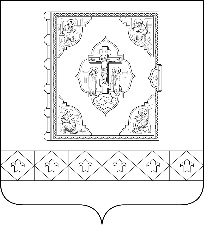 Коми Республикаса «Чилимдiн» муниципальнöй районлöн сöветот 21 июня  2023 г. № 06 -20/172     с. Усть-Цильма Республики Комиот 21 июня  2023 г. № 06 -20/172     с. Усть-Цильма Республики Комиот 21 июня  2023 г. № 06 -20/172     с. Усть-Цильма Республики Коми1.Основные итоги и особенности Контрольно-счётной палаты в отчётном году…………….…………………………………………..4-52.Контрольная деятельность……………….…………………..……...5-62.1.2.2.Тематические контрольные мероприятия………………………….Результаты внешней проверки годовой бюджетной отчетности  главных администраторов бюджетных средств и  внешней проверки годового отчёта об исполнении бюджета муниципального района «Усть-Цилемский»  за 2021 год………..6-1616-203.3.1.3.2.Экспертно–аналитическая деятельность…………………………….Итоги экспертно-аналитических мероприятий, предусмотренных законодательством…………………………………………………….Анализ квартальных отчётов об исполнении бюджета……………..20-2220-22224.Организационная деятельность………………………………………22-235.Информационная деятельность………………….…………………...23Основные выводы, предложения и задачи на перспективу……………………………………..…………………….Приложение № 1………………….…………………...........................Приложение № 2………………….…………………...........................Приложение № 3………………………………………………………23-2425-272829Наименование муниципальных образованийСумма, рублейМуниципальный район «Усть-Цилемский»965 151,52Сельское поселение «Коровий Ручей»100 000,0Сельское поселение «Нерица»50 000,0Сельское поселение «Замежная»100 000,0Сельское поселение «Трусово»150 000,0Сельское поселение «Уег»50 000,0Сельское поселение «Новый Бор»50 000,0Сельское поселение «Хабариха»50 000,0ИТОГО:1 515 151,52Наименование мероприятияНаименование результатов использования субсидииГод, на который запланировано достижение значения результатов использования субсидииЗначение результатов использования субсидии, %Значение результатов использования субсидии, %Величина отклонения, %Наименование мероприятияНаименование результатов использования субсидииГод, на который запланировано достижение значения результатов использования субсидииплановоефактическоеВеличина отклонения, %Дезинфекционные мероприятияДезинфекционные мероприятия202010061,1138,89Проверка соблюдения установленного порядка управления и распоряжения иму-ществом, находящимся в муниципальной собственности сельского поселения «Уег»Заключение по результатам внешней проверки годовой бюджетной отчётности финансового управления  администрации муниципального района «Усть-Цилемский» за 2021  годЗаключение по результатам внешней проверки годовой бюджетной отчётности управления образования администрации муниципального района «Усть-Цилемский» за 2021  годЗаключение по результатам внешней проверки годовой бюджетной отчётности Контрольно-счётной палаты муниципального района «Усть-Цилемский» за 2021  годЗаключение по результатам внешней проверки годовой бюджетной отчётности Совета муниципального района «Усть-Цилемский» за 2021  годЗаключение по результатам внешней проверки годовой бюджетной отчётности  администрации муниципального района «Усть-Цилемский» за 2021  годЗаключение по результатам внешней проверки годовой бюджетной отчётности Совета сельского поселения «Коровий Ручей» за 2021 годЗаключение по результатам внешней проверки годовой бюджетной отчётности администрации сельского поселения «Коровий Ручей» за 2021 годЗаключение на проект решения Совета  сельского поселения «Коровий Ручей» «Об исполнении бюджета сельского поселения «Коровий Ручей» за 2021 год»Заключение по результатам внешней проверки годовой бюджетной отчётности Совета сельского поселения «Хабариха» за 2021 годЗаключение по результатам внешней проверки годовой бюджетной отчётности администрации сельского поселения «Хабариха» за 2021 годЗаключение на проект решения Совета  сельского поселения «Хабариха» «Об исполнении бюджета сельского поселения «Хабариха» за 2021 год»Заключение по результатам внешней проверки годовой бюджетной отчётности Совета сельского поселения «Трусово» за 2021 годЗаключение по результатам внешней проверки годовой бюджетной отчётности администрации сельского поселения «Трусово» за 2021 годЗаключение на проект решения Совета  сельского поселения «Трусово» «Об исполнении бюджета сельского поселения «Трусово» за 2021 год»Заключение по результатам внешней проверки годовой бюджетной отчётности Совета сельского поселения «Новый Бор» за 2021 годЗаключение по результатам внешней проверки годовой бюджетной отчётности администрации сельского поселения «Новый Бор» за 2021 годЗаключение на проект решения Совета  сельского поселения «Новый Бор» «Об исполнении бюджета сельского поселения «Новый Бор» за 2021 год»Заключение по результатам внешней проверки годовой бюджетной отчётности Совета сельского поселения «Замежная» за 2021 годЗаключение по результатам внешней проверки годовой бюджетной отчётности администрации сельского поселения «Замежная» за 2021 годЗаключение на проект решения Совета  сельского поселения «Замежная» «Об исполнении бюджета сельского поселения «Замежная» за 2021 год»Заключение по результатам внешней проверки годовой бюджетной отчётности Совета сельского поселения «Ёрмица» за 2021 годЗаключение по результатам внешней проверки годовой бюджетной отчётности администрации сельского поселения «Ёрмица» за 2021 годЗаключение на проект решения Совета  сельского поселения «Ёрмица» «Об исполнении бюджета сельского поселения «Ёрмица» за 2021 год»Заключение по результатам внешней проверки годовой бюджетной отчётности Совета сельского поселения «Уег» за 2021 годЗаключение по результатам внешней проверки годовой бюджетной отчётности администрации сельского поселения «Уег» за 2021 годЗаключение на проект решения Совета  сельского поселения «Уег» «Об испол-нении бюджета сельского поселения «Уег» за 2021 год»Заключение по результатам внешней проверки годовой бюджетной отчётности Совета сельского поселения «Окунев Нос» за 2021 годЗаключение по результатам внешней проверки годовой бюджетной отчётности администрации сельского поселения «Окунев Нос» за 2021 годЗаключение на проект решения Совета  сельского поселения «Окунев Нос» «Об исполнении бюджета сельского поселения «Окунев Нос» за 2021 год»Заключение по результатам внешней проверки годовой бюджетной отчётности Совета сельского поселения «Усть-Цильма» за 2021 годЗаключение по результатам внешней проверки годовой бюджетной отчётности  сельского поселения «Усть-Цильма» за 2021 годЗаключение на проект решения Совета  сельского поселения «Усть-Цильма» «Об исполнении бюджета сельского поселения «Усть-Цильма» за 2021 год»Заключение по результатам внешней проверки годовой бюджетной отчётности Совета сельского поселения «Среднее Бугаево» за 2021 годЗаключение по результатам внешней проверки годовой бюджетной отчётности администрации сельского поселения «Среднее Бугаево» за 2021 годЗаключение на проект решения Совета  сельского поселения «Среднее Бугаево» «Об исполнении бюджета сельского поселения «Среднее Бугаево» за 2021 год»Заключение по результатам внешней проверки годовой бюджетной отчётности Совета сельского поселения «Нерица» за 2021 годЗаключение по результатам внешней проверки годовой бюджетной отчётности администрации сельского поселения «Нерица» за 2021 годЗаключение на проект решения Совета  сельского поселения «Нерица» «Об исполнении бюджета сельского поселения «Нерица» за 2021 год»Заключение по итогам проведения внешней проверки отчёта об исполнении бюджета   муниципального района «Усть-Цилемский» за 2021  годЗаключение на проект решения Совета  муниципального района «Усть-Цилемский» «Об утверждении отчёта об исполнении бюджета муниципального района «Усть-Цилемский» за 2021 год»Проверка соблюдения установленного порядка управления и распоряжения иму-ществом, находящимся в муниципальной собственности сельского поселения «Нерица»Проверка законности, результативности и эффективности использования бюджетных средств на выполнение муниципальной программы  муниципального образования сельского поселения «Трусово» «Развитие сельского поселения «Трусово»Проверка законности и эффективности расходования бюджетных средств  на оплату проезда к месту использования отпуска и обратно, предоставленной  работникам администрации муниципального района «Усть-Цилемский»  Проверка целевого использования средств, выделяемых на проведение противоэпидемических мероприятий, на противодействие распространению новой короновирусной инфекции (COVID – 19) за 2020 – 2021 гг. и текущий период 2022 года администрации муниципального района «Усть-Цилемский»«О бюджете   муниципального района «Усть-Цилемский» Республики Коми на 2023 год и на плановый период 2024 и 2025 годов»«О бюджете  сельского поселения «Ёрмица» муниципального района «Усть-Цилемский» Республики Коми на 2023 год и на плановый период 2024 и 2025 годов»«О бюджете  сельского поселения «Новый Бор» муниципального района «Усть-Цилемский» Республики Коми на 2023 год и на плановый период 2024 и 2025 годов»«О бюджете  сельского поселения «Окунев Нос» муниципального района «Усть-Цилемский» Республики Коми на 2023 год и на плановый период 2024 и 2025 годов»«О бюджете  сельского поселения «Среднее Бугаево» муниципального района «Усть-Цилемский» Республики Коми на 2023 год и на плановый период 2024 и 2025 годов»«О бюджете  сельского поселения «Уег» муниципального района «Усть-Цилемский» Республики Коми на 2023 год и на плановый период 2024 и 2025 годов»«О бюджете  сельского поселения «Хабариха» муниципального района «Усть-Цилемский» Республики Коми на 2023 год и на плановый период 2024 и 2025 годов»«О бюджете  сельского поселения «Трусово» муниципального района «Усть-Цилемский» Республики Коми на 2023 год и на плановый период 2024 и 2025 годов»«О бюджете   сельского поселения «Замежная» муниципального района «Усть-Цилемский» Республики Коми на 2023 год и на плановый период 2024 и 2025 годов»«О бюджете сельского поселения «Нерица» муниципального района «Усть-Цилемский» Республики Коми на 2023 год и на плановый период 2024 и 2025 годов»«О бюджете сельского поселения «Коровий Ручей» муниципального района «Усть-Цилемский» Республики Коми на 2023 год и на плановый период 2024 и 2025 годов»«О бюджете сельского поселения «Усть-Цильма» муниципального района «Усть-Цилемский» Республики Коми на 2023 год и на плановый период 2024 и 2025 годов»Заключение о результатах проведения экспертизы отчёта об исполнении  бюджета муниципального района «Усть-Цилемский» за 1 квартал 2022 года Заключение о результатах проведения экспертизы отчёта об исполнении  бюджета муниципального района «Усть-Цилемский» за 1 полугодие 2022 годаАналитическая записка на отчёт  об исполнении  бюджета сельского поселения  «Трусово» за первое полугодие 2022 года Заключение о результатах проведения экспертизы отчёта об исполнении  бюджета муниципального района «Усть-Цилемский» за 9 месяцев 2022 года